              Clinic – Eligibility Application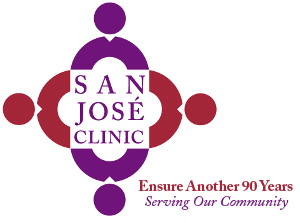 Date:  _____________________________   MEMBERS OF YOUR HOUSEHOLD, INCLUDING SELF New Applicant _________________________________   Application Renewal  	_____________________________Is any member of your family receiving any of the following?Please indicate Yes or No for each item:I certify that the information I have given is up-to-date and correct.  I understand that any falsification, misrepresentation, or withholding of information will result in the loss of eligibility to receive clinic service.	Print Name				Signature			DateNOTES:ID: 	(Husb) 		  (Wife)			POA: (Husb) 		 (Wife) 			POI:  																				Please indicate if child has Medicaid, CHIP, and if Birth Certificate was presented:	501 (C) 3 Nonprofit Organization	A Ministry of the Archdiocese of Galveston-Houston	A United Way AgencyHarris County Resident:  Yes No                                                                            Current Gold Card Holder:  Yes No   Harris County Resident:  Yes No                                                                            Current Gold Card Holder:  Yes No   Harris County Resident:  Yes No                                                                            Current Gold Card Holder:  Yes No   Harris County Resident:  Yes No                                                                            Current Gold Card Holder:  Yes No   Have you ever received services at San Jose Clinic?    Yes      No                   Child/Sibling on Medicaid:  Yes  No      Have you ever received services at San Jose Clinic?    Yes      No                   Child/Sibling on Medicaid:  Yes  No      Have you ever received services at San Jose Clinic?    Yes      No                   Child/Sibling on Medicaid:  Yes  No      Have you ever received services at San Jose Clinic?    Yes      No                   Child/Sibling on Medicaid:  Yes  No      Have you ever brought one of your children to the clinic to be vaccinated or for any other reason?     Yes      NoHave you ever brought one of your children to the clinic to be vaccinated or for any other reason?     Yes      NoHave you ever brought one of your children to the clinic to be vaccinated or for any other reason?     Yes      NoHave you ever brought one of your children to the clinic to be vaccinated or for any other reason?     Yes      NoName of Applicant (adult)  :_______________________________________________________________________Name of Applicant (adult)  :_______________________________________________________________________Name of Applicant (adult)  :_______________________________________________________________________Name of Applicant (adult)  :_______________________________________________________________________Marital Status:   Single      Married      Common Law     Divorced     Widow(er)      Separated Marital Status:   Single      Married      Common Law     Divorced     Widow(er)      Separated Marital Status:   Single      Married      Common Law     Divorced     Widow(er)      Separated Marital Status:   Single      Married      Common Law     Divorced     Widow(er)      Separated Physical Address:______________________________________________Physical Address:______________________________________________Physical Address:______________________________________________Apt.  _______________________City: _________________State:  ______County:  ______________Zip Code:  ___________________Home #__________________________________                          Cell #___________________________________ Race:  ___ American Indian/Alaska native; ___ Asian; ___ African American; ___ White; ___ Native Hawaiian Ethnicity: ___ Hispanic or Latino;  ___ Not Hispanic or Latino              Veteran:    ____Yes    ____NoHome #__________________________________                          Cell #___________________________________ Race:  ___ American Indian/Alaska native; ___ Asian; ___ African American; ___ White; ___ Native Hawaiian Ethnicity: ___ Hispanic or Latino;  ___ Not Hispanic or Latino              Veteran:    ____Yes    ____NoHome #__________________________________                          Cell #___________________________________ Race:  ___ American Indian/Alaska native; ___ Asian; ___ African American; ___ White; ___ Native Hawaiian Ethnicity: ___ Hispanic or Latino;  ___ Not Hispanic or Latino              Veteran:    ____Yes    ____NoHome #__________________________________                          Cell #___________________________________ Race:  ___ American Indian/Alaska native; ___ Asian; ___ African American; ___ White; ___ Native Hawaiian Ethnicity: ___ Hispanic or Latino;  ___ Not Hispanic or Latino              Veteran:    ____Yes    ____NoName(the first person on the list is yourself)Relationship(spouse, child)Social Security #SexM/FDate of Birth(MO/DAY/YR)*Place of Birth(OPTIONAL)WorkYES/NO1SELF2345678Interviewer:  	Date Issued: _____________Expiration Date:  	  Annual Income:  $	Monthly Income:  $ ___________Sliding Scale Classification: _______YesNoMedical InsuranceYesNoMedicareYesNoCHIPYesNoSSI – Supplemental Security IncomeYesNoFood StampsYesNoTANFYesNoPension BenefitsYesNoChild SupportYesNoDental InsuranceYesNoMedicaidYesNoVA MedicalYesNoYesNoUnemployment BenefitsYesNoWorkman’s CompensationYesNoSocial Security IncomeYesNoAlimonySECTION BELOW FOR INTERVIEWERBirth Certificate:Medicaid:CHIP: